Algebra 1 (CCSP)Section 2.3: Solving Inequalities by Multiplying or DividingDate: ________________________________Objectives: Solve one-step inequalities by using multiplication.                        Solve one-step inequalities by using division.Main IdeaNotesExploration:2.3 Exploration: Solving Inequalities by Multiplying or DividingSolving Inequalities:Solving inequalities is similar to solving __________________________________________.To solve an inequality with multiplication or division, undo the operation by ___________________________ or _____________________________ both sides by the same number.Multiplication and Division Properties of Inequality:Let c be a positive number.Multiplication:If ______________________, then __________________________________________________.If ______________________, then __________________________________________________.Division:If ______________________, then __________________________________________________.If ______________________, then __________________________________________________.The same is true for _____________ and _______________.Example 1: Solving InequalitiesExample 1 (Continued): Solving InequalitiesSolve each inequality and graph its solution.a) 7x > -42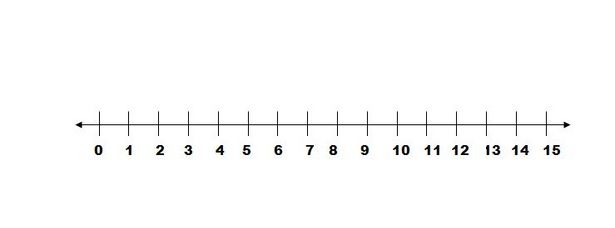 b) 2.4 ≤ c) ¾r < 12Multiplying or Dividing Inequalities by a Negative:What About Negatives????IMPORTANT: Whenever you multiply or divide by a negative number, you MUST ______________________________ the inequality symbol.Multiplication and Division Properties of Inequality:Let c be a negative number.Multiplication:If ______________________, then __________________________________________________.If ______________________, then __________________________________________________.Division:If ______________________, then __________________________________________________.If ______________________, then __________________________________________________.The same is true for _____________ and _______________.Example 2: Solve and Graph the InequalityExample 2 (Continued): Solve and Graph the InequalitySolve each inequality and graph its solution.a) -12x > 84b) -8 ≤ Example 3: Writing and Solving Inequalities in the Real-WorldRyan has a $16 gift card for a health store where a smoothie costs $2.50.What are the possible number of smoothies Ryan can buy? Write and solve an inequality.Exit Ticket:Compare the Multiplication and Division Properties of Inequality to the Multiplication and Division Properties of Equality.  ( Do this on a separate piece of paper. I will collect this for a grade)Classwork: Worksheet: Solving One-Step Inequalities by Multiplying or DividingHomework:2.3 Additional Practice Problems